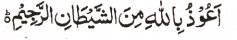 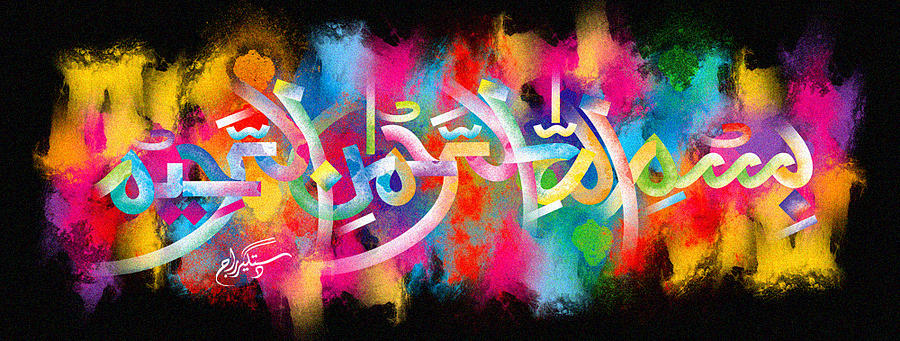 http://dr-umar-azam-islamicmiracles.weebly.com Please see my Site, especially the RESEARCH section and sign my Guest Book with your unique comments.THE NAME OF ALLAH  ON A RIPE BANANA BLEMISH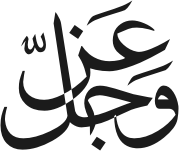 The Exclusive Islamic Miracle Photographs of Dr Umar Elahi AzamFRIDAY 1ST JANUARY 2016Manchester, UK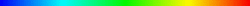 IntroductionThe impression of the Name of Allah was fairly large.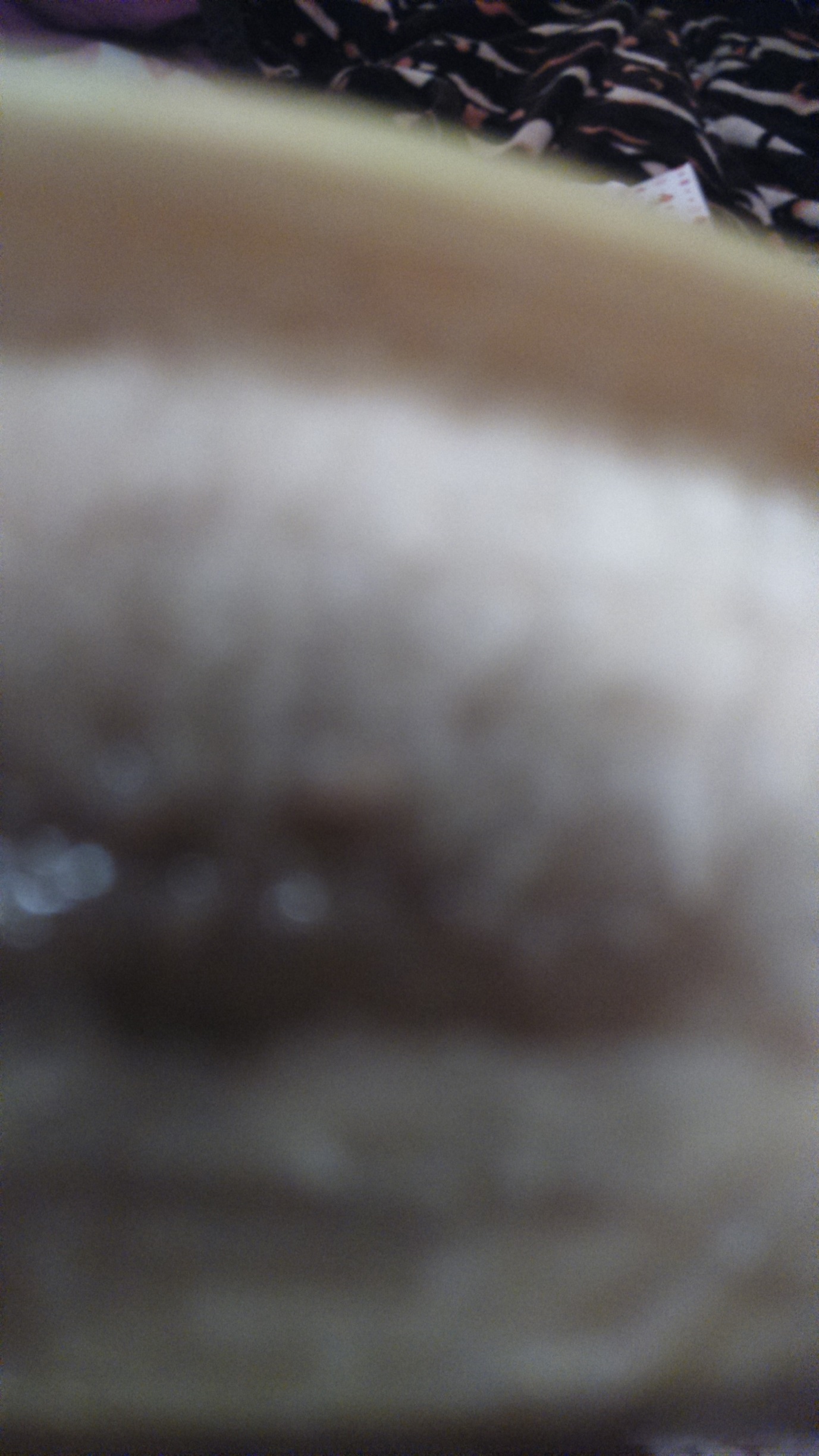 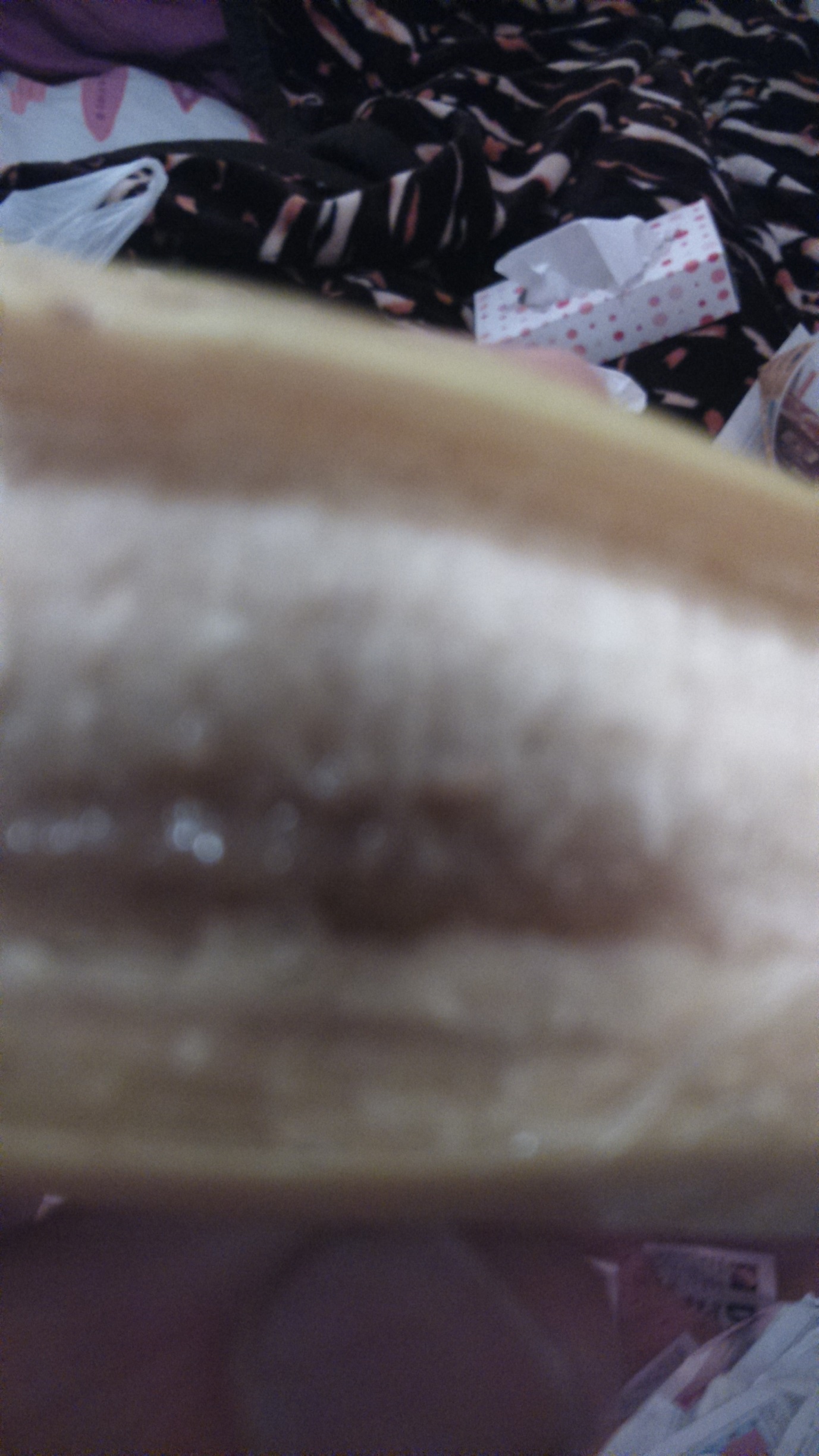 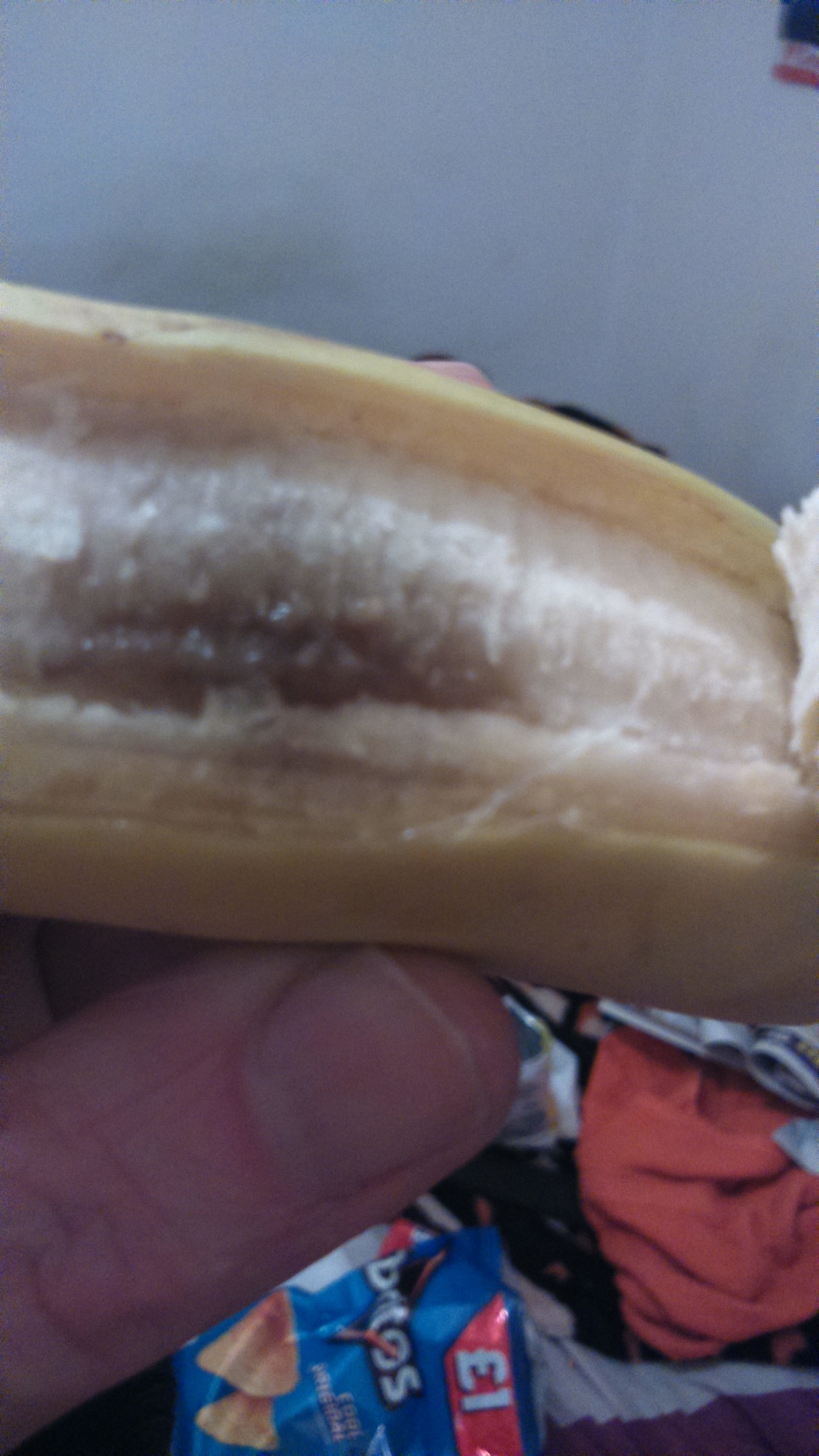 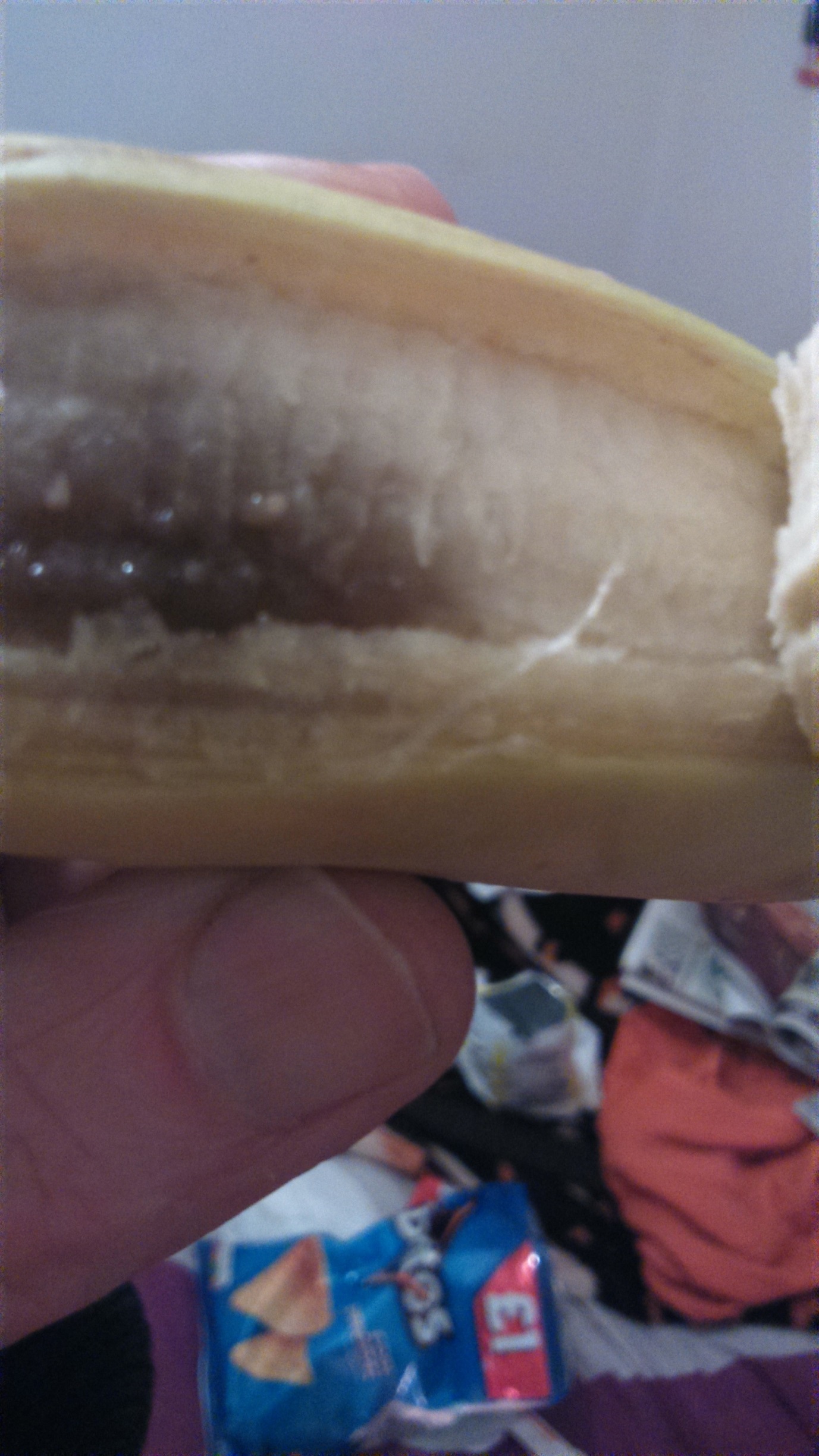 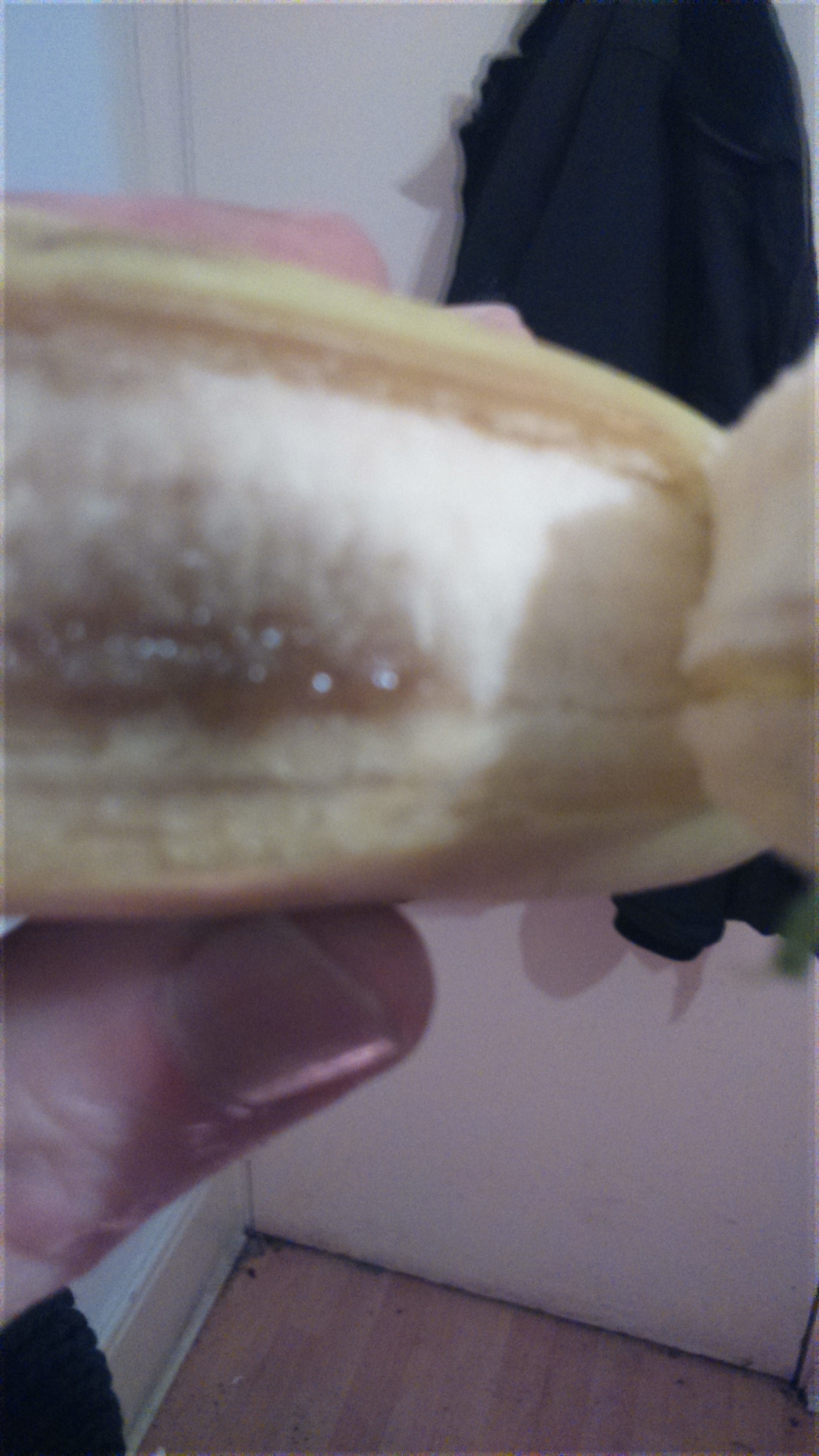 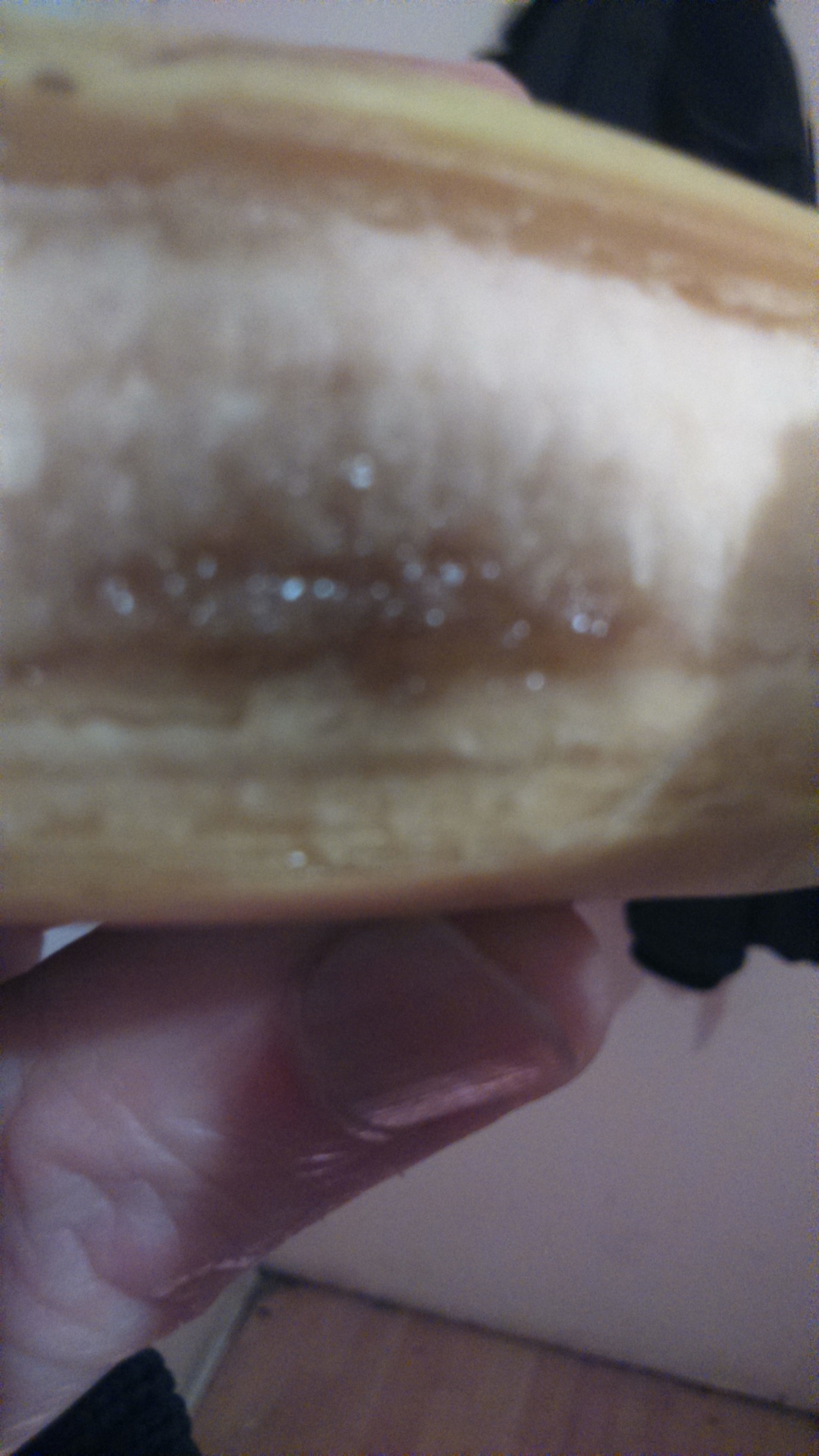 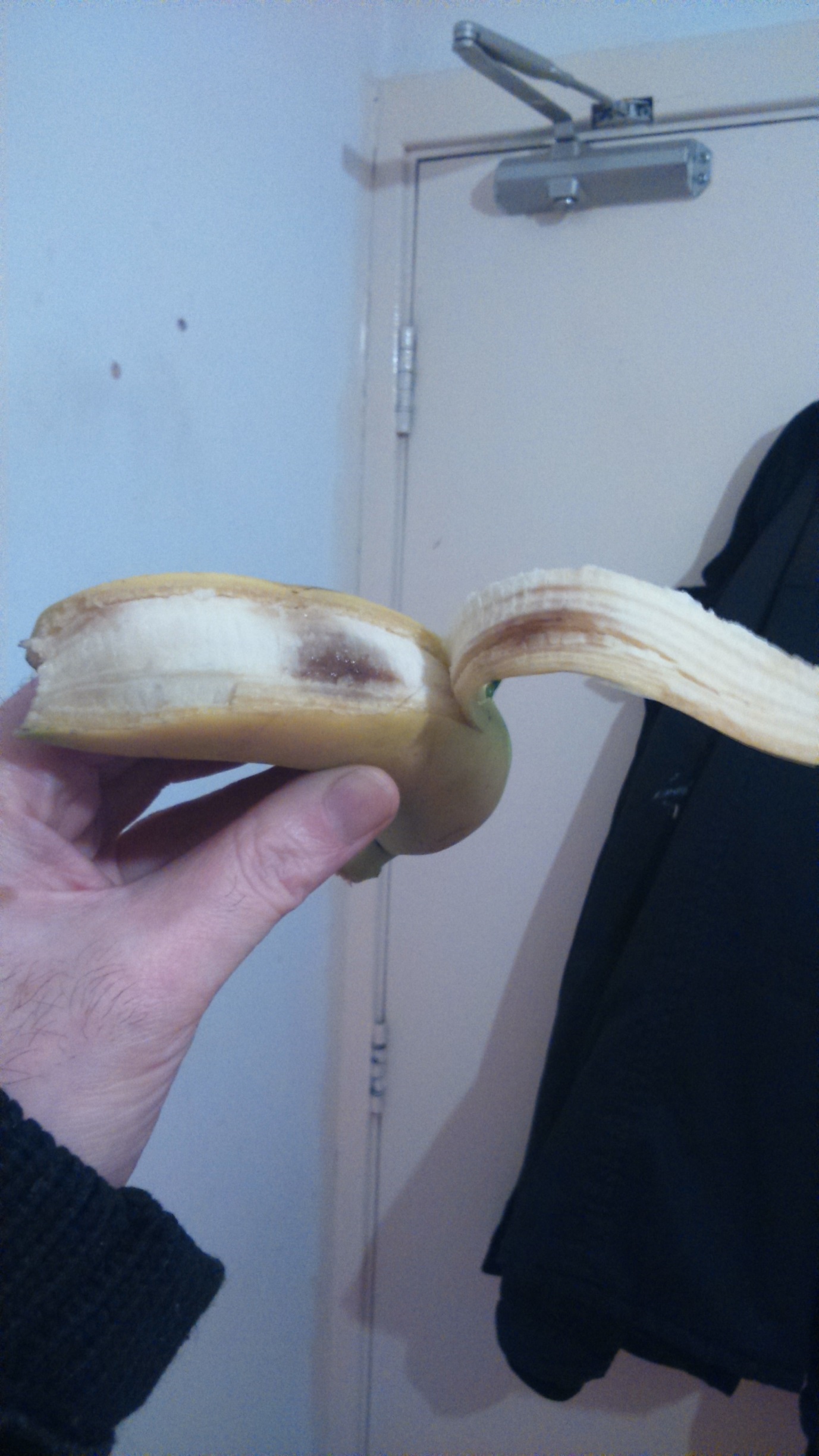 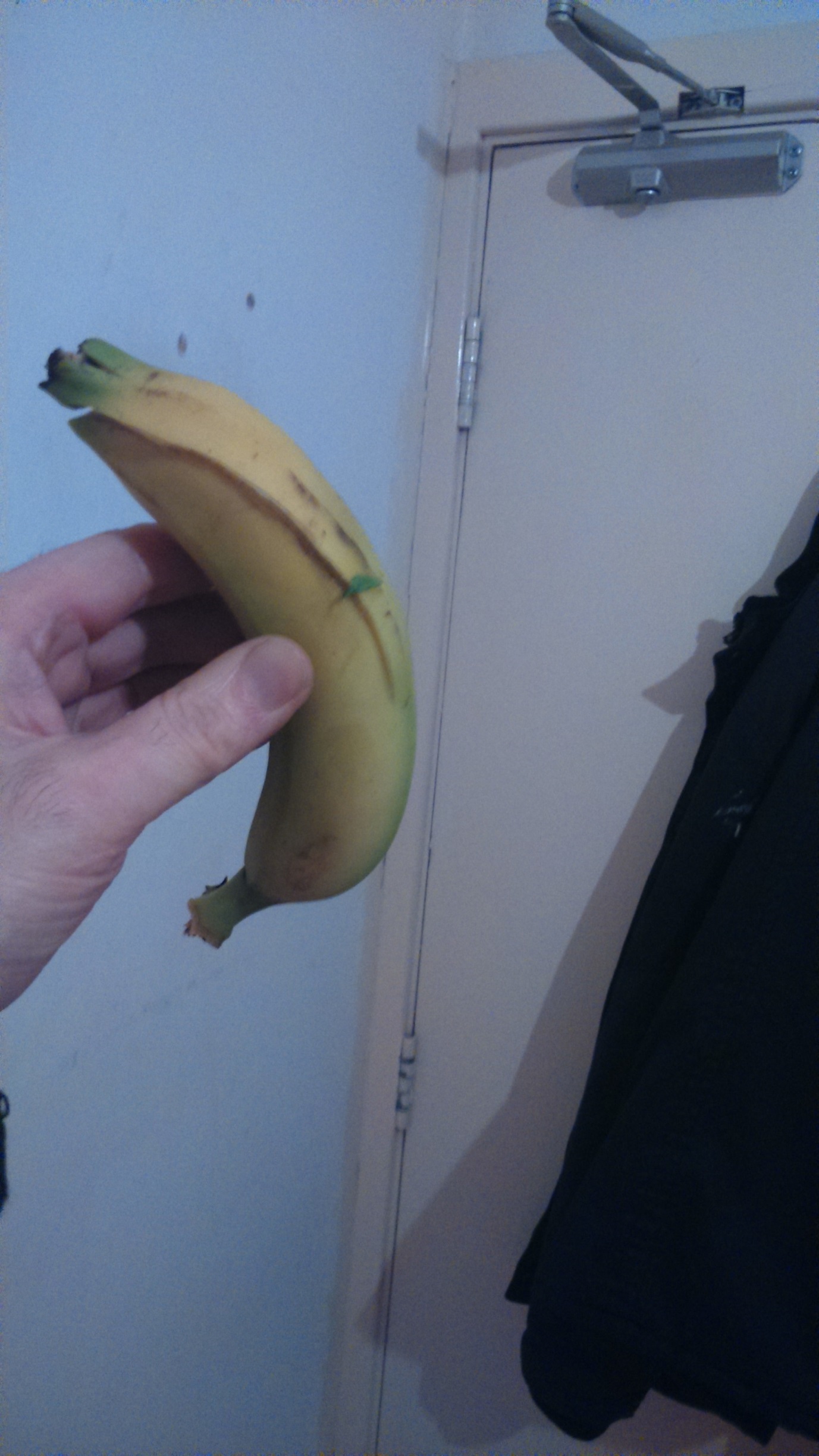 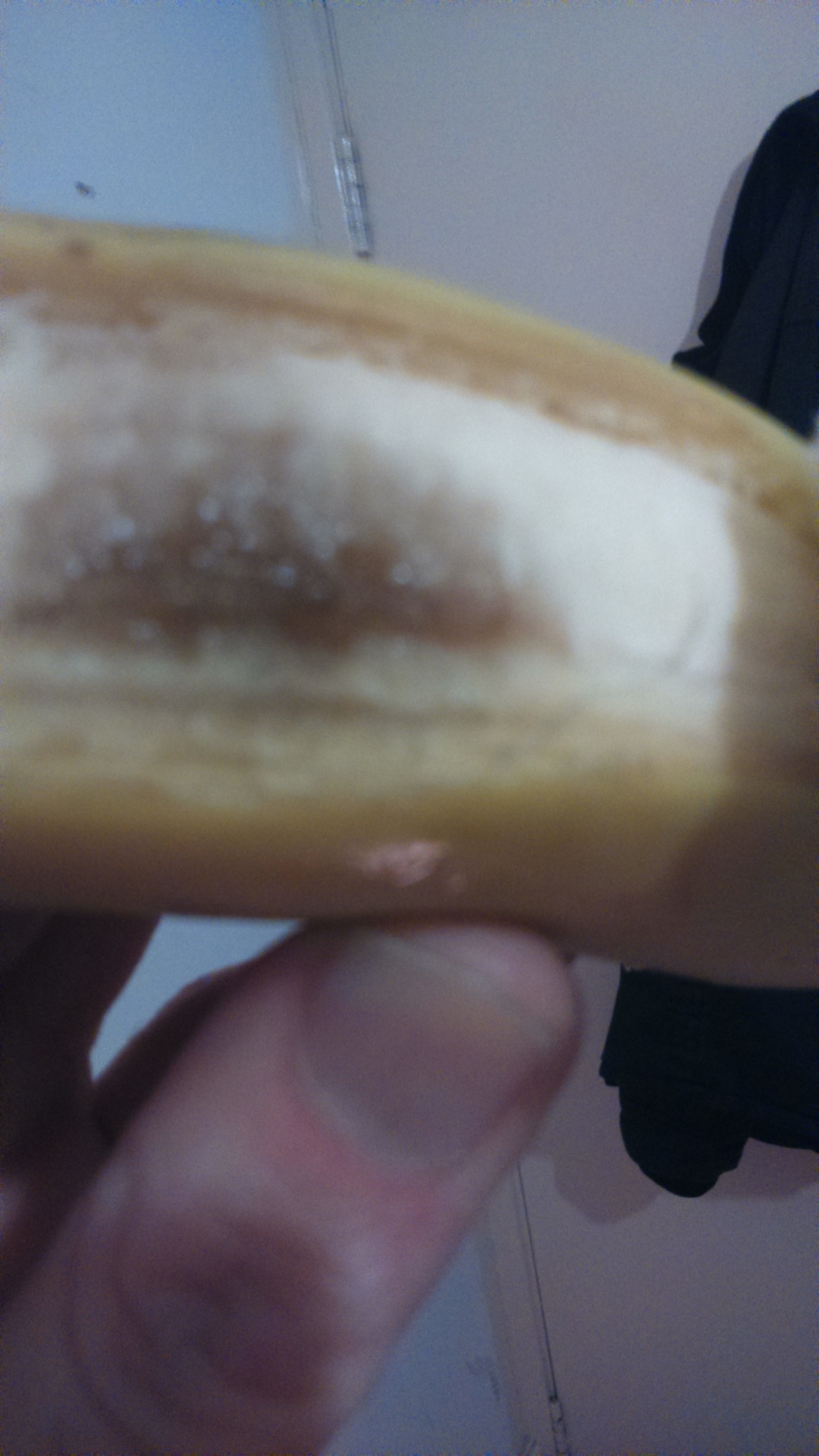 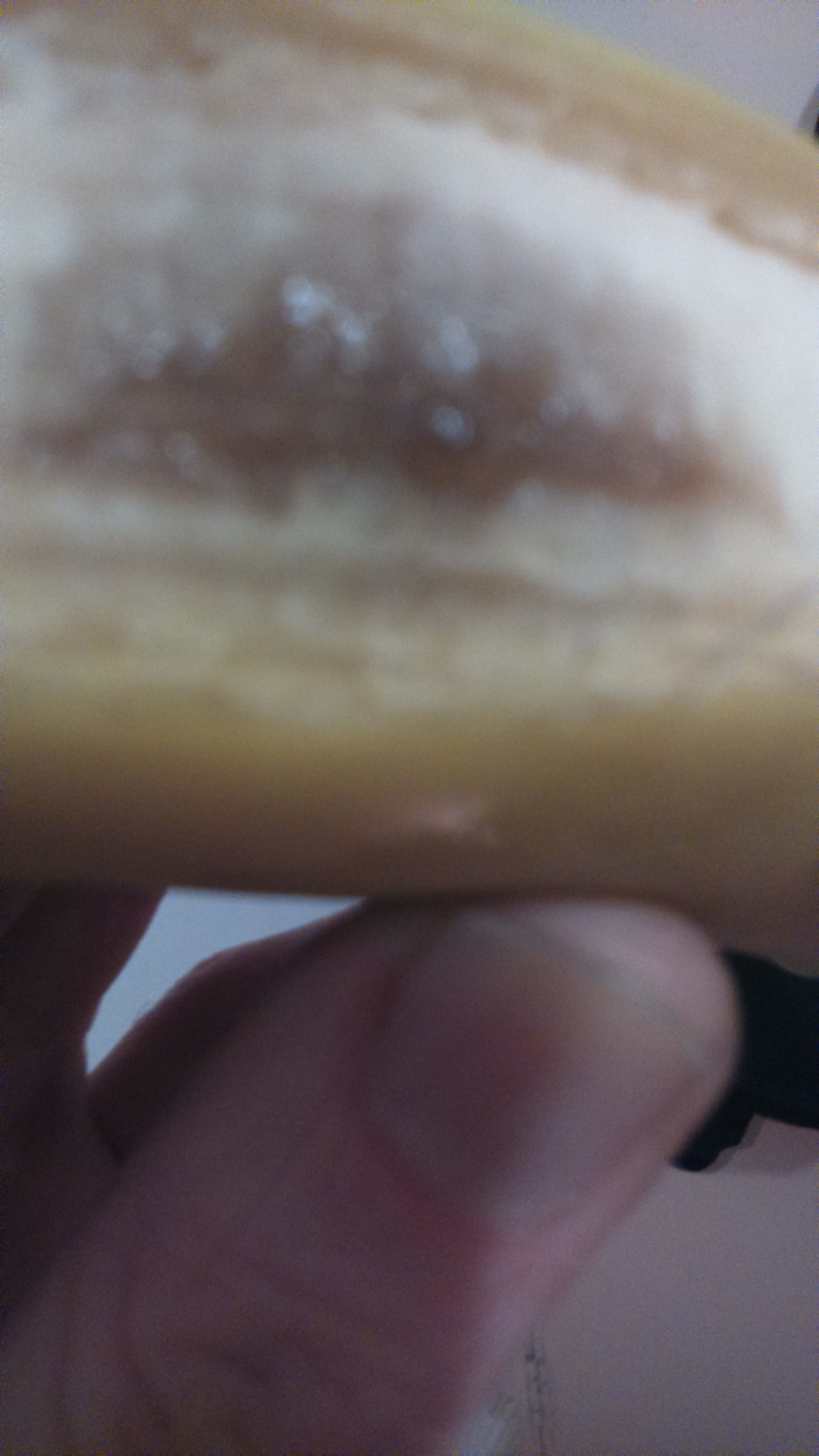 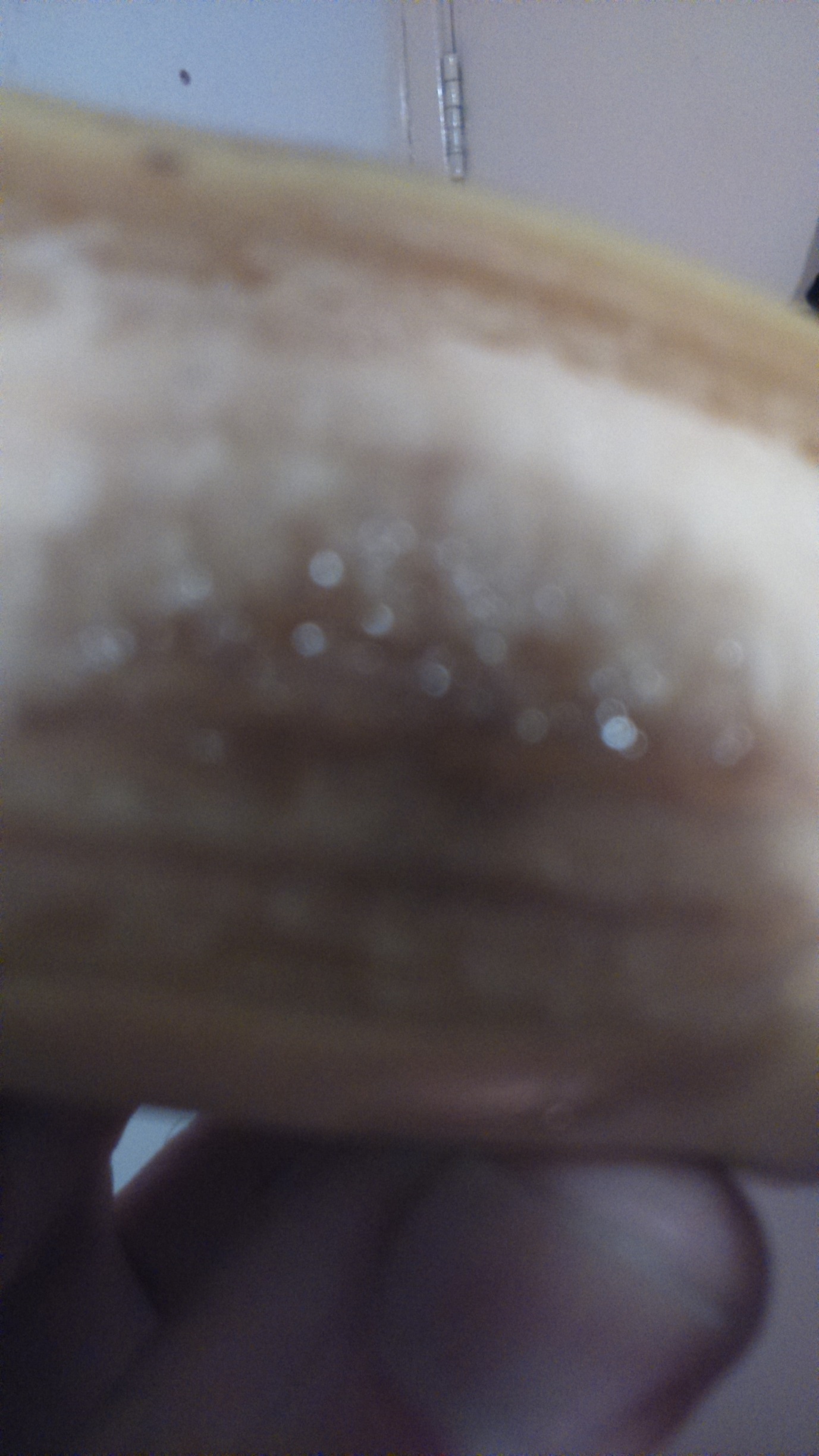 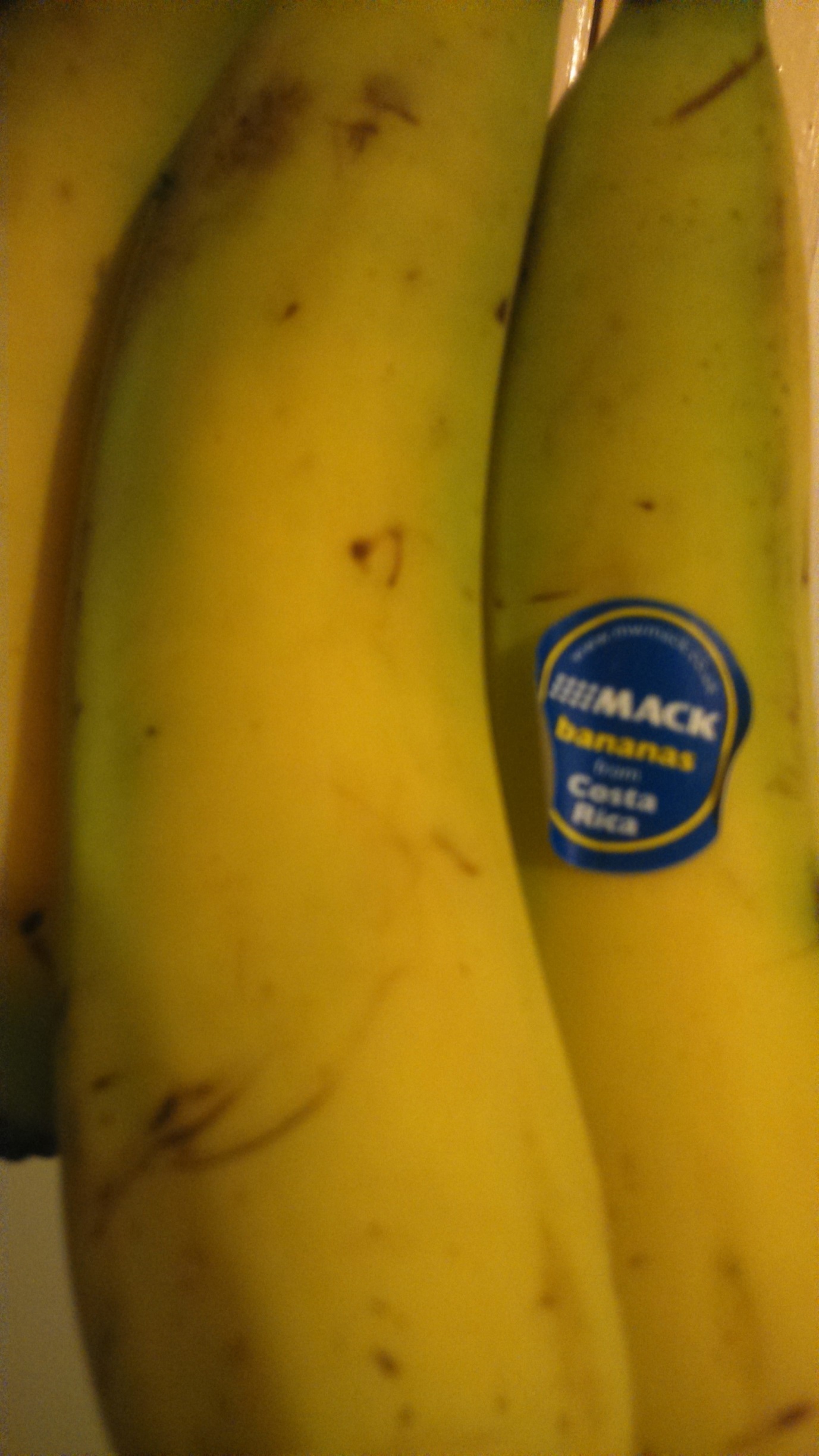 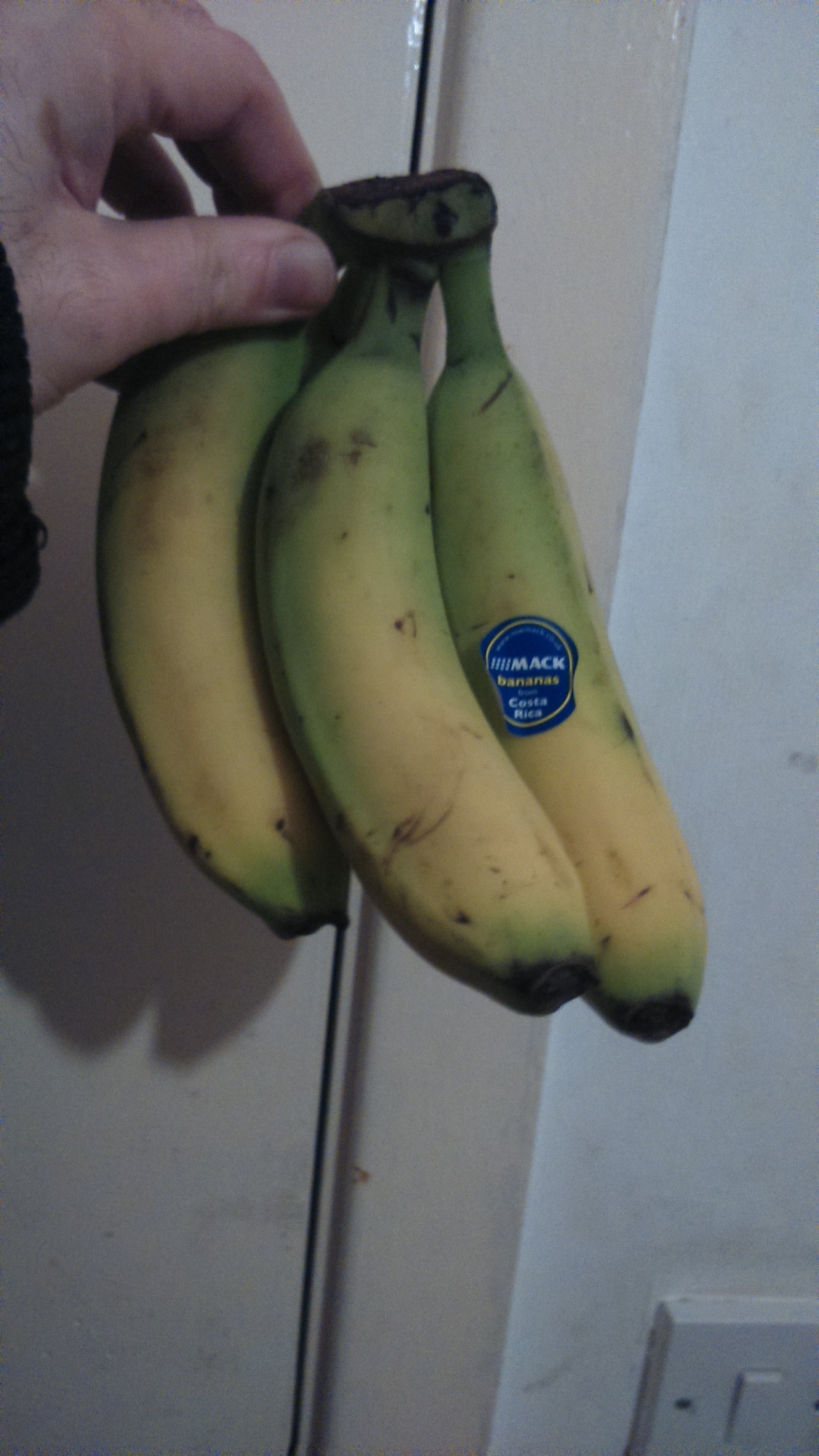 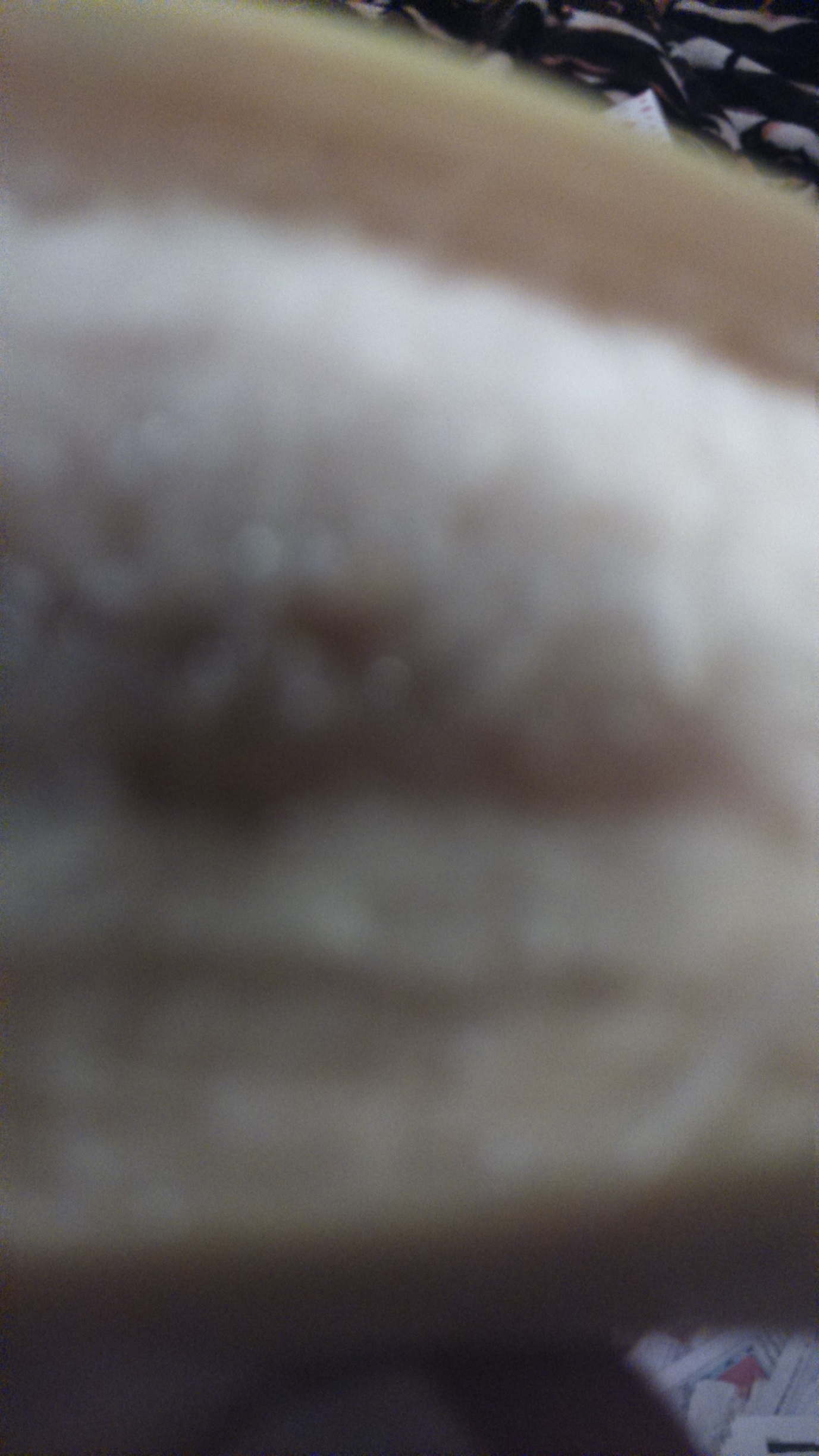 